Renewal Application Form – Lay Pastoral Assistant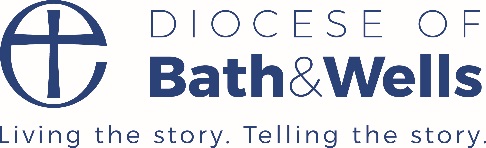 This form is to be completed for each person applying for a renewal of their LPA Commendation. This renewal is valid for 5 years. The completed form should be signed by the incumbent and the applicant.  Details will be kept and used in accordance with our Data Privacy Policy. Please return form to: Lay Ministries Administrator, Ministry for Mission, Flourish House, Cathedral Park, Wells, BA5 1FD with:Name of Applicant:Address:Postcode:Telephone:E-mail address:Parish/Benefice & Deanery:PCC Approval of RenewalDate Approved by each relevant PCC:Date Approved by each relevant PCC:Date Approved by each relevant PCC:Enhanced DBS obtainedChildren □		Vulnerable Adults □Certificate Number:Issue Date:Children □		Vulnerable Adults □Certificate Number:Issue Date:Children □		Vulnerable Adults □Certificate Number:Issue Date:Safeguarding Training Undertaken (enter date)C0C1C2Incumbent/Church Leader in VacancyLPA Applicant Signed:Name in print:Date:Signed Data Privacy FormCopy of Ministry Specification